___________  № ____Об утверждении Регламента по предоставлению решения о согласовании архитектурно - градостроительного облика объекта капитального строительства на территории города Чебоксары В соответствии с Федеральным законом от 06.10.2003 года N 131-ФЗ "Об общих принципах организации местного самоуправления в Российской Федерации", постановлением Правительства Российской Федерации от 30.04.2014 № 403 «Об исчерпывающем перечне процедур в сфере жилищного строительства», постановлением Правительства Российской Федерации от 28.03.2017 года № 346 «Об исчерпывающем перечне процедур в сфере строительства объектов капитального строительства нежилого назначения и о Правилах ведения реестра описаний процедур, указанных в исчерпывающем перечне процедур в сфере строительства объектов капитального строительства нежилого назначения», Уставом муниципального образования города Чебоксары - столицы Чувашской Республики, принятым решением Чебоксарского городского Собрания депутатов от 30 ноября 2005 года N 40, решением Чебоксарского городского Собрания депутатов Чувашской Республики  от 28.11.2017 № 1006 «Об утверждении Правил  благоустройства территории города Чебоксары», администрация   города  Чебоксары  п о с т а н о в л я е т:1.	Утвердить Регламент по предоставлению решения о согласовании архитектурно - градостроительного облика объекта капитального строительства на территории города Чебоксары. 2. Управлению информации, общественных связей и молодежной политики администрации города Чебоксары опубликовать настоящее постановление в средствах массовой информации. 3. Настоящее постановление вступает в силу со дня его официального опубликования.4. Контроль за выполнением настоящего постановления возложить на заместителя главы администрации по вопросам архитектуры и градостроительства города – начальника управления архитектуры и градостроительства.Глава администрации города Чебоксары                                   А.О. ЛадыковПриложение к постановлению администрации города Чебоксарыот _________________ № _______Регламент по предоставлению решения о согласовании архитектурно-градостроительного облика объекта капитального строительства на территории города ЧебоксарыВводная частьНастоящий регламент разработан в соответствии с Градостроительным кодексом Российской Федерации, Федеральным законом от 25 июня 2002 года № 73-ФЗ "Об объектах культурного наследия (памятниках истории и культуры) народов Российской Федерации", постановлением Правительства Российской Федерации от 30 апреля 2014 № 403 "Об исчерпывающем перечне процедур в сфере жилищного строительства", постановлением Правительства Российской Федерации от 28 марта 2017 года № 346 "Об исчерпывающем перечне процедур в сфере строительства объектов капитального строительства нежилого назначения и о Правилах ведения реестра описаний процедур, указанных в исчерпывающем перечне процедур в сфере строительства объектов капитального строительства нежилого назначения" и устанавливает порядок, сроки и последовательность процедур при согласовании архитектурно-градостроительного облика объекта капитального строительства на территории города Чебоксары. Основными целями рассмотрения архитектурно-градостроительного облика объекта капитального строительства (далее – АГО) является:- обеспечение визуальной привлекательности и комфорта застройки на территории города Чебоксары;- формирование силуэта, стиля, композиции и колористики застройки с учетом сложившейся архитектурной среды и достижений в области архитектурного искусства, с учетом требований по сохранению историко-культурного и природного наследия, а также современных стандартов качества организации жилых, общественных, производственных и рекреационных территорий.Решение о согласовании архитектурно-градостроительного облика объекта капитального строительства (далее – Решение о согласовании АГО) на территории города Чебоксары подтверждает, что в архитектурно - градостроительных решениях объекта сформированы внешний вид и пространственная организация в объеме, необходимом для реализации объекта на территории города Чебоксары.Рассмотрение архитектурно - градостроительных решений объектов капитального строительства и выдача Решений о согласовании АГО обеспечивается управлением архитектуры и градостроительства администрации города Чебоксары. Решение о согласовании АГО не входит в перечень документов, необходимых к предоставлению в уполномоченный орган при обращении с заявлением о выдаче разрешения на строительство, установленный статьей 51 Градостроительного кодекса РФ.Общие положенияАрхитектурно-градостроительный облик объекта капитального строительства - архитектурные решения объекта капитального строительства (далее - объект), являющиеся результатом архитектурной деятельности, включающей в себя творческий процесс создания внешнего вида и пространственной организации архитектурного объекта.Решение о согласовании АГО предоставляется по заявлению заинтересованного лица при принятии решения о строительстве объектов и их реконструкции до получения разрешения на строительство (реконструкцию) объекта.Решение о согласовании архитектурно-градостроительного облика объекта капитального строительства оформляется в виде Свидетельства о согласовании архитектурно-градостроительного облика объекта на территории города Чебоксары.  Настоящий Регламент не распространяется на:- существующие объекты (в том числе объекты незавершенного строительства и объекты, по которым начаты строительные работы), для которых планируются мероприятия по завершению строительства и не планируются мероприятия по реконструкции, предусматривающие изменения внешнего вида;- существующие объекты, для которых планируются изменения внутренней планировки, капитальный ремонт, а также реконструктивные работы, предусматривающие работы по частичному изменению внешних поверхностей объектов капитального строительства: устройству навесов, тамбуров, витрин, изменению конфигурации крыши, ремонту, утеплению и облицовке фасадов (без изменения типа и колористики облицовочных материалов);-  объекты, на которые выдано разрешение на строительство.- объекты культурного наследия (памятники, ансамбли), а также объекты, расположенные в границах зоны охраны памятников истории и культуры, установленных в соответствии с законодательством РСФСР и законодательством Российской Федерации;- объекты капитального строительства, строительство (реконструкция) которых предусмотрено за счет средств бюджетов бюджетной системы Российской Федерации с использованием проектной документации, включенной в реестр экономически эффективной проектной документации повторного использования.2.5.  Предоставление  Решения о согласовании АГО объекта культурного наследия (выявленного объекта культурного наследия) осуществляется в соответствии с Федеральным законом «Об объектах культурного наследия (памятниках истории и культуры) народов Российской Федерации» от 25.06.2002 N 73-ФЗ.2.6. Под изменением внешнего вида фасадов принимается:- покраска фасада, его частей в цвет, отличающийся от цвета здания;- изменение конструкции кровли, элементов ее безопасности, материала и цвета кровли, элементов безопасности крыши, элементов организованного наружного водостока; - замена облицовочного материала; - изменения одного из фасадов или большого участка фасадов здания (секции, этажа, в том числе цокольного, технического, пристроенного); создание, изменение или ликвидация входных групп, крылец, навесов, козырьков, карнизов, балконов, лоджий, веранд, террас, эркеров, декоративных элементов, дверных, витринных, арочных и оконных проемов;- создание или изменения приемов архитектурно-художественного освещения и праздничной подсветки фасадов (при их наличии);-  изменение фасадов зданий и сооружений, ориентированных на городские улицы, ограничивающих жилые кварталы, вдоль площадей, парков, скверов, набережных и других общественных территорий города (или хорошо просматриваемых с них), вследствие изменений фасадов или их отдельных частей, а также установки (крепления) или демонтаж на фасадах и кровлях различного вида оборудования (антенны, водосточные трубы, вентиляционные шахты и решетки, кондиционеры, солнцезащитные решетки и устройства, домовые знаки и другие). 2.7. Архитектурные проекты некапитальных нестационарных сооружений согласовываются путем постановки печати и подписи главного архитектора города Чебоксары на материалах, отображающих архитектурно-градостроительный облик объекта. Предоставление  2. Решение о согласовании АГО не требуется.2.8. При наличии нескольких собственников решение о выполнении реконструкции или капитального ремонта, затрагивающих внешний вид фасада объекта, должно быть согласовано собственниками. Согласование с собственниками помещений в многоквартирных жилых домах должно осуществляться в порядке, установленном Жилищным кодексом Российской Федерации. 2.9. Вне зависимости от размещения, назначения и эксплуатации объекта в материалах архитектурно-градостроительного облика объекта должно быть отражено архитектурное и цветовое (колористическое) решение всех фасадов данного объекта, включая кровлю и цокольную часть (или стилобат), а также отдельные детали и элементы его внешнего оформления (входные группы, крыльца, навесы, козырьки, карнизы, балконы, лоджии, эркеры, веранды, террасы, арки, витрины, окна, двери, декоративные элементы и другие) и оборудования (антенны, водосточные трубы, вентиляционные шахты и решетки, кондиционеры, солнцезащитные решетки и устройства, домовые знаки и другие).2.10. В зависимости от размещения, назначения или особенностей эксплуатации объектов в материалах архитектурно-градостроительного облика объекта капитального строительства должно быть отражено:- решение по архитектурно-художественному освещению и праздничной подсветке фасадов для объектов, расположенных вдоль городских улиц, ограничивающих жилые кварталы, вдоль площадей, парков, скверов, набережных и других общественных территорий города (или хорошо просматриваемых с них), а также для всех объектов общественного назначения, вне зависимости от места их нахождения (исключением являются производственные здания, гаражи, объекты коммунального, складского и инженерного назначения);- комплексное решение по размещению на фасадах рекламы и информации для объектов, на фасадах которых планируется размещение нескольких рекламных, информационных или декоративных элементов (рекламных вывесок, баннеров, перетяжек, панно, витрин, крышных установок, указателей, товарных или фирменных знаков и других), при разработке которого необходимо учитывать расположение здания или сооружения и ориентацию фасадов, на которых планируется размещение рекламы и информации (во двор, на улицу, на внутриквартальный проезд), а также архитектурное и колористическое решения фасадов объекта, их особенностей, пропорций отдельных элементов, ограждающих конструкций, а также способов и материалов облицовки фасадов.Порядок рассмотрения материалов архитектурно-градостроительного облика и выдачи Решения о согласовании архитектурно-градостроительного облика объекта Решение о согласовании АГО предоставляется на основании оценки материалов архитектурно-градостроительного облика объекта с учетом следующих критериев:1) соблюдение требований местных нормативов градостроительного проектирования, правил благоустройства, правил землепользования и застройки, иной нормативной документации, регламентирующей градостроительную деятельность на территории города Чебоксары, действующих на момент выдачи градостроительного плана земельного участка или в отсутствие выданного градостроительного плана земельного участка - на момент обращения с заявлением о согласовании АГО (как момент возникновения градостроительных намерений застройщика);2)  проработка внешнего вида объекта (силуэта, стиля, пластики, композиции, деталей и элементов, визуально воспринимаемых на фасадах, материалов отделки) и элементов благоустройства (улично-дорожной сети, детских, спортивных, контейнерных площадок, стоянок для размещения и хранения автотранспортных средств, архитектурно-художественного освещения);3)  благоустройство подъездов и подходов с учетом доступности маломобильных групп населения;4)  соответствие архитектурному облику города с учетом:а) местоположения объекта относительно окружающих его архитектурных объектов (сложившихся особенностей пространственной организации и функционального назначения территории, в том числе исторической, природно-ландшафтной, планировочной, композиционной, археологической и средовой основы);б) возможности градостроительной интеграции объемно-планировочных и архитектурно-художественных (в том числе силуэтных, композиционных, декоративно-пластических, стилистических, колористических) характеристик объекта в архитектурный облик города Чебоксары;в) недопущения ухудшения средовых характеристик и обеспечения устойчивого формирования среды, благоприятной для жизнедеятельности населения.3.2. Предметом оценки, указанной в пункте 3.1 настоящего Регламента, являются использованные композиционные приемы и фасадные решения объекта.3.3. Решение о согласовании АГО предоставляется Управлением архитектуры и градостроительства администрации города Чебоксары на основании заявления заявителя.3.4. В качестве заявителей могут выступать физические или юридические лица, индивидуальные предприниматели.Интересы заявителя могут представлять иные лица, уполномоченные заявителем в установленном законодательством порядке.3.5. К заявлению прилагаются следующие документы: - копия документа, удостоверяющего личность заявителя;- доверенность, оформленная в установленном законодательством порядке (при обращении лица, уполномоченного заявителем);- материалы, отображающие архитектурно-градостроительный облик объекта (на бумажном и электронном носителях);- согласие всех собственников (при наличии нескольких собственников в случае решения о выполнении реконструкции или капитального ремонта, затрагивающих внешний вид фасада объекта);- решение общего собрания собственников помещений в многоквартирном доме в случаях, предусмотренных Жилищным кодексом Российской Федерации от 29.12.2004 N 188-ФЗ.3.6. Дополнительно заявитель по собственной инициативе вправе предоставить:-  правоустанавливающие документы на земельный участок и (или) объекты капитального строительства, кадастровый паспорт земельного участка, здания, строения, сооружения;- градостроительный план земельного участка; - решение Градостроительного совета в случаях, предусмотренных настоящим регламентом;- согласование или заключение органа в области государственной охраны объектов культурного наследия Чувашской Республики (при рассмотрении материалов архитектурно-градостроительного решения объекта капитального строительства, расположенного в границах территорий объектов культурного наследия и их зон охраны (за исключением объектов культурного наследия и выявленных объектов культурного наследия).3.7. Документы, указанные в пункте 3.6 настоящего Регламента, запрашиваются  управлением архитектуры и градостроительства администрации города Чебоксары в исполнительных органах государственной власти, федеральных органах исполнительной власти, органах местного самоуправления, а также подведомственных им организациях, в распоряжении которых находятся указанные документы, если заявитель не представил указанные документы самостоятельно.3.8. Материалы архитектурно-градостроительного облика объекта  должны содержать:- пояснительную записку, содержащую характеристику и технико-экономические показатели объекта капитального строительства; - схему ситуационного плана (масштаб 1:2000);- схему планировочной организации земельного участка, совмещенную со схемой транспортной организации территории (на государственной топографической основе в масштабе 1:500);- схему разверток фасадов (по основным улицам с фотофиксацией существующего положения и встройками фасадов проектируемого (реконструируемого) объекта);- схемы фасадов (масштаб 1:200, с размещением информационных конструкций и навесного оборудования и фрагментом фасада (масштаб 1:20) с обозначением фасадных конструкций и применяемых отделочных материалов);- схемы планов первого и неповторяющегося этажей, а также подземных уровней (масштаб 1:200);- схемы разрезов с указанием высотных отметок (масштаб 1:200); перспективные изображения проектируемого объекта капитального строительства со встройками в материалы фотофиксации с наиболее ответственных направлений его восприятия (3D-визуализация).3.9. Материалы архитектурно-градостроительного решения объекта капитального строительства представляются:- в бумажном виде с цветными иллюстрациями (графическими материалами) в виде буклета (альбома) в 2 экземплярах;- в электронном виде в формате PDF или PPTX в 1 экземпляре.3.10. Требования к оформлению буклетов (альбомов):- буклеты (альбомы) выполняются в формате А4 или А3;- титульные листы должны быть подписаны заказчиком и авторами архитектурно-градостроительного решения объекта капитального строительства;- материалы брошюруются в последовательности, указанной в пункте 3.8 настоящего регламента;- схемы ситуационного плана, планировочной организации земельного участка и планы этажей выполняются с экспликацией;- схемы фасадов и фрагменты фасадов выполняются с колористическим решением объекта капитального строительства;- схемы разверток выполняются с колористическим решением объекта капитального строительства и окружающей застройки.3.11. Материалы архитектурно - градостроительного решения объекта капитального строительства, представляемые в электронном виде, должны полностью повторять состав, содержание и наименование материалов архитектурно-градостроительного решения объекта капитального строительства, представляемых в бумажном виде.3.12. По результатам рассмотрения архитектурно-градостроительного облика объекта капитального строительства принимаются решения:- о согласовании архитектурно-градостроительного облика объекта капитального строительства и выдаче Решения о согласовании АГО;- об отказе в выдаче Решения о согласовании АГО.3.13. По результатам оценки архитектурно-градостроительного облика объекта  Управление архитектуры и градостроительства администрации города Чебоксары направляет заявителю Решение о согласовании АГО либо решение о несоответствии архитектурно-градостроительного облика объекта с указанием причин принятия такого решения. 3.14. Физическое или юридическое лицо вправе оспорить в судебном порядке решение о согласовании архитектурно-градостроительного облика объекта либо решение о несоответствии архитектурно-градостроительного облика объекта архитектурному облику города Чебоксары.3.15. При устранении замечаний заявитель вправе повторно обратиться в уполномоченный орган с заявлением о предоставлении решения о согласовании архитектурно-градостроительного облика объекта в соответствии с порядком предоставления решения о согласовании архитектурно-градостроительного облика объекта, установленным настоящим Положением.3.16. Решение о согласовании архитектурно-градостроительного облика объекта архитектурному облику города Чебоксары подлежит размещению в информационной системе обеспечения градостроительной деятельности в установленном действующим законодательством порядке.3.17. Срок предоставления Решения о согласовании АГО, внесения изменений в ранее выданное Решение о согласовании АГО не может превышать 20 рабочих дней со дня поступления заявления.  Срок предоставления Решения о согласовании АГО продлевается в случае необходимости рассмотрения объекта на Градостроительном совете. Указанный срок может быть продлен не более чем на 30 рабочих дней. В этом случае Управление архитектуры и градостроительства администрации города Чебоксары уведомляет заявителя в течение 3 рабочих дней о продлении срока предоставления Решения о согласовании АГО и необходимости рассмотрения объекта на Градостроительном совете.3.18. Заявление регистрируется в день поступления:- в журнале входящей документации в отделе по работе с обращениями граждан администрации города Чебоксары (в случае поступления заявления от физических лиц, индивидуальных предпринимателей), отделе делопроизводства администрации города Чебоксары в случае поступления заявления от юридических лиц),  путем присвоения входящего номера и даты поступления документа в течение одного рабочего дня с даты поступления;- в системе электронного документооборота (далее - СЭД) с присвоением статуса «зарегистрировано» в течение одного рабочего дня с даты поступления.3.19. Основаниями для отказа в выдаче Решения о согласовании АГО, внесения изменений в ранее выданное Решение о согласовании АГО являются:- обращение лица, не являющегося заявителем в соответствии с пунктом 3.4. настоящего регламента или его представителем;- несоответствие материалов АГО критериям оценки, указанным в пункте 3.1 настоящего регламента; - отрицательное решение градостроительного совета;- утрата силы представленных документов, если указанные обстоятельства были установлены в процессе обработки документов и информации;- наличие в представленных документах противоречивых либо недостоверных сведений, если указанные обстоятельства были установлены в процессе обработки документов и информации;- противоречие документов или сведений, полученных с использованием межведомственного информационного взаимодействия, представленным заявителем документам или сведениям.3.20. Выдача Решения о согласовании АГО, информирование об отказе в выдаче Решения о согласовании АГО осуществляется Управлением  архитектуры и градостроительства администрации города Чебоксары в течении 3 рабочих дней со дня принятия решения.3.21. После согласования архитектурно-градостроительного решения объекта капитального строительства и выдачи Решения о согласовании АГО материалы архитектурно-градостроительного решения объекта капитального строительства и копия Решения о согласовании АГО подлежат хранению в электронном виде в базе данных утвержденных АГО.3.22. Внесение изменений в ранее выданное Решение о согласовании АГО осуществляется путем рассмотрения заявления, с приложенными документами, содержащими предложения по внесению в него изменений, предусматривает аннулирование ранее выданного и выдачу нового Решение о согласовании АГО.3.23. Решение о согласовании АГО аннулируется на основании заявления о выдаче нового Решения о согласовании АГО заполненного заявителем.3.24. Смена собственника или иного законного правообладателя объекта (части объекта), в отношении которого было предоставлено Решение о согласовании АГО, не является основанием для признания решения недействующим.3.25. Решение о согласовании АГО утверждается главным архитектором города Чебоксары.3.26. Срок действия  Решения о согласовании АГО не ограничен.3.27. Форма Решения о согласовании АГО приведена в приложении № 1 к настоящему регламенту.3.28. Перечень объектов капитального строительства, при подготовке проектной документации которых требуется (не требуется) получение Решения о согласовании архитектурно-градостроительного облика объекта, приведен в приложении № 2 к настоящему регламенту.3.29. Форма заявления о согласовании архитектурно-градостроительного облика объекта капитального строительства на территории города Чебоксары приведена в приложении № 3 к настоящему регламенту. 3.30. Форма решения об отказе в согласовании архитектурно-градостроительного облика объекта капитального строительства и выдаче свидетельства о согласовании архитектурно-градостроительного облика объекта капитального строительства на территории города Чебоксары приведена в приложении № 4 к настоящему регламенту.Приложение № 1 к регламенту по проектированию и внешнему виду ограждений, размещаемых на территории города Чебоксары (БЛАНК)СВИДЕТЕЛЬСТВО О СОГЛАСОВАНИИ АРХИТЕКТУРНО-ГРАДОСТРОИТЕЛЬНОГО ОБЛИКА ОБЪЕКТА НА ТЕРРИТОРИИ ГОРОДА ЧЕБОКСАРЫ   Должность  исполнителя						                                 Ф.И.О.Приложение № 2к регламенту по предоставлению решения о согласовании архитектурно - градостроительного облика объекта на территории города ЧебоксарыПеречень объектов капитального строительства, при подготовке проектной документации которых требуется (не требуется) получение Решения о согласовании архитектурно-градостроительного облика объекта на территории города ЧебоксарыПриложение № 3к регламенту по предоставлению решения о согласовании архитектурно - градостроительного облика объекта на территории города ЧебоксарыФорма заявления (рекомендательная)В ______________________________________________,                                                              (наименование органа  местного самоуправления) Сведения о правообладателе земельного участка:________________________________________________________________________________________________(полное наименование организации и организационно-правовой формы юридического лица)	в лице:________________________________________________(ФИО руководителя или иного уполномоченного лица, представителя физического лица) ________________________________________________Сведения о государственной регистрации юридического лица (индивидуального предпринимателя):ОГРН (ОГРНИП) _______________________________________________ИНН _______________________________________________Контактная информация:Телефон: ___________________________________________Эл. почта: __________________________________________Адрес места нахождения (регистрации) юридического лица:_________________________________________Почтовый адрес: ________________________________________________ Заявление о согласовании архитектурно-градостроительного облика объекта на территории города Чебоксары  Прошу выдать Решение о согласовании архитектурно-градостроительного облика объекта на территории города Чебоксары:________________________________________________________________				(должность)		(подпись)		(расшифровка подписи)МППриложение № 4к регламенту по предоставлению решения о согласовании архитектурно - градостроительного облика объекта на территории города ЧебоксарыФорма решения об отказе в согласовании архитектурно-градостроительного облика объекта и выдаче свидетельства о согласовании архитектурно-градостроительного облика  на территории города Чебоксары
РЕШЕНИЕ ОБ ОТКАЗЕ В СОГЛАСОВАНИИ АРХИТЕКТУРНО-ГРАДОСТРОИТЕЛЬНОГО ОБЛИКА ОБЪЕКТА КАПИТАЛЬНОГО СТРОИТЕЛЬСТВА И ВЫДАЧЕ СВИДЕТЕЛЬСТВА О СОГЛАСОВАНИИ АРХИТЕКТУРНО-ГРАДОСТРОИТЕЛЬНОГО ОБЛИКА ОБЪЕКТА КАПИТАЛЬНОГО СТРОИТЕЛЬСТВА НА ТЕРРИТОРИИ ГОРОДА ЧЕБОКСАРЫ
             По итогам рассмотрения Вашего заявления от _____________ N _______, протокола заседания градостроительного совета (в случае необходимости) _______________ N _________, Управлением архитектуры и градостроительства администрации  города Чебоксары принято решение об отказе в согласовании архитектурно-градостроительного облика объекта капитального строительства и выдаче свидетельства о согласовании архитектурно-градостроительного облика объекта капитального строительства на территории города Чебоксары.  Обоснование отказа в согласовании архитектурно-градостроительного облика объектов капитального строительства и выдаче Свидетельства о согласовании архитектурно-градостроительного облика объектов капитального строительства на территории города Чебоксары:
Заявление от ______________ N _______________
ВЫВОД: При оценке заявления и материалов архитектурно-градостроительного облика выявлены противоречия и несоответствия, являющиеся основанием для отказа в выдаче Свидетельства о согласовании архитектурно-градостроительного облика объекта капитального строительства на территории города Чебоксары.
Должность  исполнителя						                                 Ф.И.О.Чăваш РеспубликиШупашкар хулаАдминистрацийěЙЫШĂНУ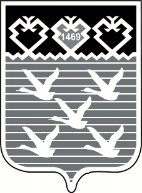 Чувашская РеспубликаАдминистрациягорода ЧебоксарыПОСТАНОВЛЕНИЕУТВЕРЖДАЮГлавный архитектор города Чебоксары __________________Ф.И.О.м.п.УТВЕРЖДАЮГлавный архитектор города Чебоксары __________________Ф.И.О.м.п.регистрационный Nдата регистрации1. Вид работ:1. Вид работ:1. Вид работ:2. Наименование объекта:2. Наименование объекта:2. Наименование объекта:3. Адрес объекта:3. Адрес объекта:3. Адрес объекта:4 Кадастровый номер земельного участка (земельных участков):4 Кадастровый номер земельного участка (земельных участков):4 Кадастровый номер земельного участка (земельных участков):5. Кадастровый номер реконструируемого объекта капитального строительства:5. Кадастровый номер реконструируемого объекта капитального строительства:5. Кадастровый номер реконструируемого объекта капитального строительства:6. Функциональное назначение объекта:6. Функциональное назначение объекта:6. Функциональное назначение объекта:7. Заявитель:7. Заявитель:7. Заявитель:8. Проектная организация:8. Проектная организация:8. Проектная организация:9. Основные параметры объекта:9. Основные параметры объекта:9. Основные параметры объекта:9. Основные параметры объекта:9. Основные параметры объекта:9. Основные параметры объекта:9. Основные параметры объекта:площадь застройкиколичествоколичествоплощадь з/у(кв.м):этажейэтажей(га)общая площадьэтажностьэтажностьвысота(кв.м), в т.ч.:(max)10. Обращаем Ваше внимание:10. Обращаем Ваше внимание:10. Обращаем Ваше внимание:11. Краткое описание внешнего вида и пространственной организации объекта и элементов благоустройства:11. Краткое описание внешнего вида и пространственной организации объекта и элементов благоустройства:11. Краткое описание внешнего вида и пространственной организации объекта и элементов благоустройства:11. Краткое описание внешнего вида и пространственной организации объекта и элементов благоустройства:11. Краткое описание внешнего вида и пространственной организации объекта и элементов благоустройства:11. Краткое описание внешнего вида и пространственной организации объекта и элементов благоустройства:11. Краткое описание внешнего вида и пространственной организации объекта и элементов благоустройства:общие сведения о пространственной организации:общие сведения о пространственной организации:общие сведения о пространственной организации:сведения о внешнем виде:сведения о внешнем виде:сведения о внешнем виде:сведения о благоустройстве:сведения о благоустройстве:сведения о благоустройстве:12. Решение12. Решение12. РешениеПротокол заседания от ___ N ____Протокол заседания от ___ N ____Протокол заседания от ___ N ____Протокол заседания от ___ N ____Градостроительного советаГрадостроительного советаГрадостроительного советаРешение:Решение:Решение:Решение:13. Требования к соблюдению утвержденных настоящим свидетельством решений:13. Требования к соблюдению утвержденных настоящим свидетельством решений:13. Требования к соблюдению утвержденных настоящим свидетельством решений:13. Требования к соблюдению утвержденных настоящим свидетельством решений:13. Требования к соблюдению утвержденных настоящим свидетельством решений:13. Требования к соблюдению утвержденных настоящим свидетельством решений:13. Требования к соблюдению утвержденных настоящим свидетельством решений:требования к внешнему виду объекта:требования к внешнему виду объекта:требования к внешнему виду объекта:требования к благоустройству:требования к благоустройству:требования к благоустройству:14. Приложения:14. Приложения:14. Приложения:15. Свидетельство без приложений, указанных в пункте 12 настоящего Свидетельства, недействительно.15. Свидетельство без приложений, указанных в пункте 12 настоящего Свидетельства, недействительно.15. Свидетельство без приложений, указанных в пункте 12 настоящего Свидетельства, недействительно.15. Свидетельство без приложений, указанных в пункте 12 настоящего Свидетельства, недействительно.15. Свидетельство без приложений, указанных в пункте 12 настоящего Свидетельства, недействительно.15. Свидетельство без приложений, указанных в пункте 12 настоящего Свидетельства, недействительно.15. Свидетельство без приложений, указанных в пункте 12 настоящего Свидетельства, недействительно.Объекты капитального строительства, при подготовке проектной документации которых требуется получение Решения о согласовании архитектурно-градостроительного облика объекта на территории города ЧебоксарыОбъекты капитального строительства, при подготовке проектной документации которых требуется получение Решения о согласовании архитектурно-градостроительного облика объекта на территории города ЧебоксарыОбъекты капитального строительства, при подготовке проектной документации которых не требуется получение согласования архитектурно - градостроительного решенияРассмотрение на градостроительном совете администрации города Чебоксары  Рассмотрение управлением архитектуры и градостроительства администрации города Чебоксары Объекты капитального строительства, при подготовке проектной документации которых не требуется получение согласования архитектурно - градостроительного решения123Объекты независимо от их общей площади:
         1. Объекты социального и бытового обслуживания, культуры, здравоохранения, науки и образования, религиозного использования, физической культуры и спорта.
        2. Уникальные здания и сооружения.         3. В  случае если земельные участки, на которых размещаются объекты, расположены непосредственно вдоль:- территорий участков магистральных городских дорог и улиц общегородского значения, площадей;- территорий линейных объектов транспортной инфраструктуры федерального и регионального значения;  - территорий, исторически связанных с объектами культурного наследия, территорий объектов, обладающих признаками объектов культурного наследия, зон (располагаются в зонах) охраны объектов культурного наследия (охранных зон, зон регулирования застройки и хозяйственной деятельности;- зон охраняемого природного ландшафта); - особо охраняемых природных территорий, лесов, земель лесного фонда, лесопарков; - береговых полос, прибрежных защитных полос.    

    Объекты общей площадью более 1500 кв.м:
1. Объекты общественного и административно-делового назначения, ветеринарного обслуживания, гостиницы, апартаменты и иные объекты, предоставляющие услуги для временного проживания, туризма и отдыха.2. Многоквартирные жилые дома и общежития.
3. Рынки, магазины, торговые и торгово- развлекательные центры или комплексы, многофункциональные центры или комплексы, объекты общественного питания, иные объекты торгового, развлекательного, досугового назначения, объекты сферы ритуальных услуг;
4. Объекты транспортной инфраструктуры, в том числе: многоэтажные или многоуровневые и обвалованные автостоянки или паркинги, гаражи, объекты придорожного сервиса, объекты обслуживания автотранспорта, железнодорожные вокзалы, автостанции, автовокзалы, объекты транспортно-пересадочных узлов.
             Объекты производственного и складского назначения, в случае если земельные участки, на которых размещаются указанные объекты, расположены непосредственно вдоль:территорий, на которых расположены или запланированы градостроительной документацией объекты жилого назначения или элементы благоустройства указанных объектов (включая объекты индивидуального жилищного строительства, дачные и садовые дома, приусадебные участки личного подсобного хозяйства, блокированные жилые дома); объекты социальной инфраструктуры; территорий ландшафтно-рекреационного назначения; зон отдыха, территорий санаториев, домов отдыха, озелененных территорий общего пользования (парков, скверов, пешеходных улиц).Объекты общей площадью менее 1500 кв. м:
      1. Объекты общественного и административно-делового назначения, ветеринарного обслуживания, гостиницы, апартаменты и иные объекты, предоставляющие услуги для временного проживания, объекты туризма и отдыха, в случае, если указанные объекты размещаются по красным линиям или на внутриквартальных территориях и оказывают влияние на визуально- ландшафтное восприятие территории элемента планировочной структуры.
      2. Рынки, магазины, объекты общественного питания и иные объекты торгового, развлекательного, досугового назначения, объекты сферы ритуальных услуг, объекты транспортной инфраструктуры, объекты придорожного сервиса, объекты обслуживания автотранспорта, вокзалы, автостанции, автовокзалы, объекты транспортно- пересадочных узлов в случае, если указанные объекты размещаются по красным линиям или на внутриквартальных территориях и оказывают влияние на визуально- ландшафтное восприятие территории элемента планировочной структуры.
        3. Объекты производственного, включая лаборатории, мастерские, и складского назначения, в случае, если указанные объекты размещаются по красным линиям или на внутриквартальных территориях и оказывают влияние на визуально- ландшафтное восприятие территории элемента планировочной структуры.
       4. Блокированные жилые дома.       5. Многоквартирные жилые дома и общежития.    1. Существующие объекты капитального строительства в случае, если при их реконструкции не предусматривается изменение внешнего вида.
    2. Объекты, на которые выдано разрешение на строительство.
    3. Здания, строение, сооружения на участках с видами разрешенного использования: для ИЖС, для ведения садоводства и дачного хозяйства, за исключением расположенных в зонах охраны объектов культурного наследия.
    4. Индивидуальные и отдельно стоящие подземные гаражи.
    5. Объекты энергетики, сооружения связи, в том числе антенно-мачтовые сооружения, средства и линии связи.
     6. Гидротехнические сооружения (за исключением набережных).
    7. Линейные объекты транспортной инфраструктуры, дорожные сооружения.
    8. Объекты инженерной инфраструктуры, за исключением объектов, размещаемых по красным линиям.
           9. Объекты, предназначенные или используемые для наблюдений за физическими и химическими процессами, происходящими в окружающей среде.
       10. Объекты в случае, если они не размещаются вдоль автомобильных дорог федерального, регионального и местного значения и вне границ населенных пунктов:
- производственного и складского назначения;
- автозаправочные станции и комплексы1. Вид работ:1. Вид работ:1. Вид работ:2. Наименование объекта:2. Наименование объекта:2. Наименование объекта:3. Адрес объекта:3. Адрес объекта:3. Адрес объекта:4 Кадастровый номер земельного участка (земельных участков):4 Кадастровый номер земельного участка (земельных участков):4 Кадастровый номер земельного участка (земельных участков):5. Кадастровый номер реконструируемого объекта капитального строительства:5. Кадастровый номер реконструируемого объекта капитального строительства:5. Кадастровый номер реконструируемого объекта капитального строительства:6. Функциональное назначение объекта:6. Функциональное назначение объекта:6. Функциональное назначение объекта:Примечание: В соответствии с классификатором видов разрешенного использования земельных участков, утвержденным приказом Министерства экономического развития Российской Федерации от 01.09.2014 г. N 540Примечание: В соответствии с классификатором видов разрешенного использования земельных участков, утвержденным приказом Министерства экономического развития Российской Федерации от 01.09.2014 г. N 540Примечание: В соответствии с классификатором видов разрешенного использования земельных участков, утвержденным приказом Министерства экономического развития Российской Федерации от 01.09.2014 г. N 540Примечание: В соответствии с классификатором видов разрешенного использования земельных участков, утвержденным приказом Министерства экономического развития Российской Федерации от 01.09.2014 г. N 5407. Проект планировки территории:7. Проект планировки территории:7. Проект планировки территории:Примечание: заполняется только при наличии утвержденного ППТ на элемент планировочной структуры, включающий земельный участок, реквизиты которого указываются в заявлении, (поле не является обязательным для заполнения)Примечание: заполняется только при наличии утвержденного ППТ на элемент планировочной структуры, включающий земельный участок, реквизиты которого указываются в заявлении, (поле не является обязательным для заполнения)Примечание: заполняется только при наличии утвержденного ППТ на элемент планировочной структуры, включающий земельный участок, реквизиты которого указываются в заявлении, (поле не является обязательным для заполнения)Примечание: заполняется только при наличии утвержденного ППТ на элемент планировочной структуры, включающий земельный участок, реквизиты которого указываются в заявлении, (поле не является обязательным для заполнения)8. Проектная организация:8. Проектная организация:8. Проектная организация:9. Основные параметры объекта:9. Основные параметры объекта:9. Основные параметры объекта:9. Основные параметры объекта:9. Основные параметры объекта:9. Основные параметры объекта:9. Основные параметры объекта:площадь застройкиколичествоколичествоплощадь з/у(кв.м):этажейэтажей(га)общая площадьэтажностьэтажностьвысота(кв.м), в т.ч.:(max)10. Приложения:10. Приложения:10. Приложения:1.обращение лица, не являющегося заявителем в соответствии с пунктом 3.4. регламента или его представителемоснование для отказа выявлено (да/нет)2.несоответствие материалов АГО критериям оценки, указанным в пункте 3.1 регламентаоснование для отказа выявлено (да/нет)3.отрицательное решение градостроительного советаоснование для отказа выявлено (да/нет)4.утрата силы представленных документов, если указанные обстоятельства были установлены в процессе обработки документов и информацииоснование для отказа выявлено (да/нет)5.наличие в представленных документах противоречивых либо недостоверных сведений, если указанные обстоятельства были установлены в процессе обработки документов и информации;основание для отказа выявлено (да/нет)6противоречие документов или сведений, полученных с использованием межведомственного информационного взаимодействия, представленным заявителем документам или сведениям.основание для отказа выявлено (да/нет)Информация по несоответствию:Информация по несоответствию:Информация по несоответствию: